Program OverviewStudents will not only use a variety of materials, techniques, and methods to express themselves through art; they will also be discovering a sense of individuality, opinion, creativity, and humanity. We will do this by researching, analyzing, comparing, and critiquing artwork and then subsequently making work to compliment our knowledge.Program Breakdown:Students will be responsible for 20 projects throughout the year. They are broken down into 4 categories as explained below. All work is the responsibility of the student and must be kept until the final critique.20 Projects total:6 Explore (25 formal points each): Material introduction- experimenting, practicing, and playing with new materials.        1 side of project must be notes, while the other side is the art piece. 						   Timeline: 3 per semester, directed by teacher, specific due date, 1-3 days given pending on material4 Studies (50 formal points each): A focus on accuracy & craftsmanship- drawing from observation, practicing techniques, journal-like products.                                                                             						 Timeline: 1 per quarter, directed by teacher, specific due date, 2-4 days pending on prompt4 Context Focused (75 formal points each): Project with a given prompt where the final product must focus on the meaning, can be in any style or medium, must require project plan and reflection, formal rubric.			 Timeline: 1 per quarter, introduction with teacher but directed by student, due at the end of each quarter.6 Concentration Pieces (100 formal points each): Students will develop a personal thesis in the beginning of the year based on an interest. The will consequently create 6 pieces throughout the year that will represent themselves and this thesis. They must be exhibit ready by the end of the year. One of the six must be a self-portrait and one must be 3D. Project plan and reflection due for each project.							  	                Timeline: 3 due at the end of each semester, directed by student, all 6 to show together at the end of the year,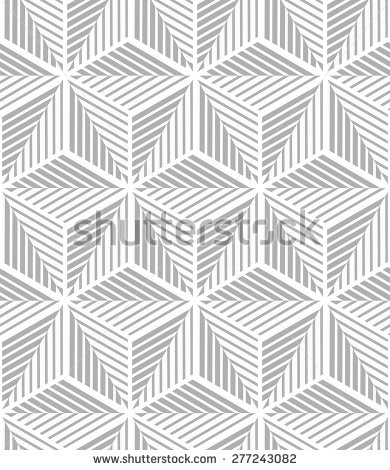 HUHS PoliciesThe following policies are school mandated and will be followed the same throughout the entire school. Students must follow these procedures. Full descriptions can be found in the student handbookAttendance Policy:If a student has more than 10 days of excused or unexcused they will automatically fail the class regardless of the earned grade. If a student misses a class for an academic reason, it will not count towards this count. When a student misses a class, it is THEIR responsibility to collect all work missed and inquire about notes missed or open studio time. Tardy Policy:Late with no excuse: sign in at a tardy station using your CMS id.Late with a documented excuse: Go to Ms. Nero  in B Building (Student Services) to receive a tardy pass.-You have 10 minutes to get to class after signing in, should it go over that you will be referred to administration with the offense of skipping.-If you use another student’s name or id number you will be referred to the administration with the offense of fraud. There will be no second chances for this.Drills:When a fire drill is called, students must quietly and quickly exit to the bus parking lot to the assigned Bus Slot. ALL STUDENTS MUST STAY WITH CLASS. Attendance will be taken in the bus parking lot.  This is for your safety! Students must return to class promptly after the drill. Referrals will be given for students who do not return or stay with class.Full participation is a MUST for all drills: lockdowns,  tornado drills, and fire drills.Resources:CMS Harding Website: http://schools.cms.k12.nc.us/hardinguniversityHS/Pages/Default.aspxHUHS Info Page: http://hardingrams.weebly.com/Miss Svonavec’s Website: http://svonavecartclass.weebly.com/Please complete the follow and return by 9/1 for an easy 50 points.Harding University High School 15’-16’Website: http://svonavecartclass.weebly.com/
E-Mail:  Michellem.svonavec@cms.k12.nc.us
Room:                                                             [C105]
Office Hours:                                              [Tues. & Thurs. 2:30-3:30]SemestersExploreConcentrationQuartersStudyContextS1-Graphite-Ink-Oil/Chalk Pastel-Thesis Due-3 Completed projects Q1Man-Made ObjectStreet ArtS1-Graphite-Ink-Oil/Chalk Pastel-Thesis Due-3 Completed projects Q2Nature or AnatomyHuman RightsS2-Collage-Acrylic Paint-Machè-Finish remaining 3 projects (clay this semester)-Present all 6 for FinalQ3TypographyFantasy/ Concept ArtS2-Collage-Acrylic Paint-Machè-Finish remaining 3 projects (clay this semester)-Present all 6 for FinalQ4Master Copy- Artist Study Product DesignStudio PracticeThis is OUR studio. Our studio is a safe zone of freedom, creativity, hard work ethics, organization, and thoughtfulness. Properly conducting in a collaborative studio is a major part of becoming an artist and is represented in our state standards. Studio practice will be factored into your grade accordingly. AssessmentWhile the formal projects are broken down above, you will also have many assignments factored into your grade. Informal assignments such as: artist bios, art movement worksheets, compare & contrast, critiques, participation, video summaries, response to artwork, bell work etc..Midterm & Final: Formal critiques based on your “exhibit ready” concentration work. These will be formal events and must be treated as so.                                                                                                      (Snacks and drinks will be recommended!)A formal rubric example: Portfolio & Supplies-Sketchbook highly recommended!       -Writing utensils required Create portfolio and folder in class where all materials will be kept.Art ClubArt club will meet on every Thursday. If you are interested in murals, continuing art after high school, or just have a general love for the arts, come! Position for executive board will be voted for by the end of September!Social Media:Instagram: @HardingArtClassExhibits & Extended Opportunities:These will be posted on the back cupboards. While I will announce most of them in class, it will be YOUR responsibility to reach out to me to be involved in them. Many will have to be completed outside of class work but I will extend my help in any way possible! (Many have cash awards $$$$)